Export Promotion Bureau, Bangladesh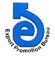 Export performance of Service Sector for the Month of July-December 2020 (FY-2020-21) (Provisional)                                                                                                                                                                                    (Value in  Mn. US$)  Export performance of Service Sector for the Month of December- 2020Data Source: Bangladesh BankNational Export Performance of Goods for July-December 2020-21 And Service Sector for July-December 2020-21            (Value in  Mn. US$) ProductsExport Performance forFY- 2019-20Export Target forFY 2020-21Strategic Target for July-Dec. 2020-21Export Performance forJuly-Dec. 2020-21% Change of export PerformanceOver S. TargetExport Performance for July-Dec. 2019-20% Change of export performance July-Dec. 2020-21  Over July-Dec. 2019-2012345678Total (A+B+C)6081.187000.003325.183397.272.173198.536.21A. Goods Procured in ports by carriers67.9375.0035.6317.93-49.6841.89-57.20B. Goods sold under merchanting13.1516.007.6012.3061.848.4246.08 C.  Services6,050.826,909.003,281.953,367.042.593,148.216.95Manufacturing Services on Physical inputs owned by others393.26400.00190.01205.348.07215.75-4.832.Maintenance and repair services3.564.001.902.9655.791.7668.183.  Transportation573.93583.00276.94428.1354.60314.0936.313.1 Sea Transport293.15300.00142.51144.461.37155.15-6.893.2 Air Transport277.42280.00133.01281.39111.56157.0779.153.3 Rail Transport0.150.200.100.04-60.000.15-73.333.4 Road Transport1.502.000.951.4047.370.7781.82Others0.000.800.380.84121.050.000.004. Travel320.11342.00162.4695.52-41.20198.14-51.794.1 Business1.612.000.950.38-60.001.10-65.454.2 Personal (Education, Tourists etc)318.50340.00161.5195.14-41.09197.04-51.725. Construction Services262.96290.00137.76315.97129.36145.72116.83Insurance Services7.103.501.662.8269.882.762.17Financial Services (other than insurance)160.34180.0085.5050.64-40.7773.47-31.07Charges for the use of intellectual Property5.858.504.041.51-62.623.16-52.22Telecommunication and Information Services 474.24565.00268.39201.00-25.11244.62-17.839.1Telecommunication Services197.32260.00123.5158.18-52.89115.01-49.419.2. Computer Services (Software, Data Processing, Consultancy etc.) 276.45304.00144.41142.40-1.39129.3410.109.3 Information Services0.461.000.480.42-12.500.2755.56Other Business Services886.11943.00447.95463.353.44468.21-1.0410.1 Research and development services13.2313.006.185.82-5.836.42-9.3510.2 Professional and management services231.96250.00118.76135.2213.86111.3121.48 10.3 Technical, trade-related and other business services640.92680.00323.02322.30-0.22350.49-8.04Personal, Cultural and Recreational27.9132.0015.2011.76-22.6316.41-28.34Government goods and services2,935.453,558.001,690.141,588.04-6.041,464.138.4612.1 Diplomatic Mission182.82530.00251.76128.37-49.0186.7447.99 12.2 Establishment expences of international missions. International organizations and others 954.441,100.00522.53519.28-0.62465.9011.4612.3 Office maintainance1,487.371,530.00726.79760.584.65736.113.3212.4 Miscellaneous Govt. services18.1618.008.555.87-31.359.58-38.7312.5 Others292.66380.00180.51173.94-3.64165.814.90S. Export Target forDecember -2020Export performance forDecember -2020% Change of export PerformanceOver Export TargetExport performance December -2019% Change of export performance December-2020 Over December-2019594.30893.9550.42612.1346.04ProductsExport Performance forFY   2019-20Export Target forFY 2020-21Strategic Target2020-21(July-Dec)Export Performance 2020-21(July-Dec)% Change of export PerformanceOver S. TargetExport Performance the Same Time of the Previous Year% Change of export performance Over the Same Time of the Previous Year12345678Export Performance of Goods33674.0941000.0019676.0019233.45-2.2519302.16-0.36Export Performance of Service Sector, Merchanting & Goods Procured in ports 6081.187000.003325.183397.272.173198.536.21National Export Performance of Goods and Service Sector39755.2748000.0023001.1822630.72-1.6122500.690.58